Publicado en   el 07/02/2014 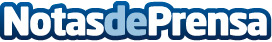 KANOUTÉ ESTARÁ EN EL PALCO DEL SÁNCHEZ PIZJUÁN EL DOMINGOEl ex jugador visitará a sus ex compañeros en el entrenamiento de este sábado y será recibido por el presidente tras el mismoDatos de contacto:Nota de prensa publicada en: https://www.notasdeprensa.es/kanoute-estara-en-el-palco-del-sanchez-pizjuan Categorias: Fútbol http://www.notasdeprensa.es